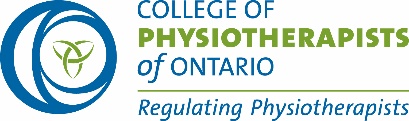 Université de Sherbrooke Final Comprehensive ExamOn December 16, 2021, the College of Physiotherapists of Ontario’s Council approved the Université de Sherbrooke Final Comprehensive Exam as an entry to practice clinical exam in Ontario. The College now accepts the Sherbrooke exam results as an approved clinical exam. The exam will be held in French only on April 25 and April 26, 2024.Anyone who passes the Université de Sherbrooke Final Comprehensive Exam will be eligible to apply for an Independent Practice Certificate at the College of Physiotherapists of Ontario. If you are interested in taking this exam in French, you must carefully review the information below. You will be required to sign and date this document, confirming that you understand its content, and return it to the College of Physiotherapists of Ontario by email to registration@collegept.org with a subject line that includes:Your first name and last nameRegistration number (if you have one) The words “SHERBROOKE EXAM”The deadline to register for Université de Sherbrooke Final Comprehensive Exam is February 16, 2024 however individuals are encouraged to register as soon as possible. Note: space is limited, please register as soon as possible.Frequently Asked QuestionsWhat does the exam include?The clinical component of the exam is an OCSE exam which includes eight 12-minute stations which are administered over a period of 2 days. The breakdown is 50% for musculoskeletal system, 25% for neurological rehabilitation, 15 % for cardiovascular rehabilitation, and 10% for multisystem. The exam represents the main areas of practice (musculoskeletal; neurology; cardiovascular and respiratory; multisystem), various care settings: acute care/hospital care; ambulatory care or private clinic; rehabilitation and community healthcare and situations involving patients of all ages. The exam blueprint is based on the Essential Competency Profile for Physiotherapists, 2017. What does a candidate have to do to pass the Université de Sherbrooke Final Comprehensive Exam?You cannot have more than 1 incident related to safety or professionalism out of all eight stations. You must pass more than half of the OSCE stations.You must receive an average grade of 60% or higher.How can I prepare for the Université de Sherbrooke Final Comprehensive Exam? Is there a training program or bootcamp?The Université de Sherbrooke offers a short “boot camp” information session to candidates.Is the Université de Sherbrooke Final Comprehensive Exam only offered in French? Yes. This is an exam which is intended for students graduating from the Université de Sherbrooke physiotherapy program. These students complete their studies in French and as such this exam is only available in French.What level of French proficiency do I need to take Université de Sherbrooke Final Comprehensive Exam?Anyone considering taking this exam should consider their own level of competence to understand instructions, complete patient assessments, develop a diagnosis, develop treatment plans and deliver care in French. When will the Université de Sherbrooke Final Comprehensive Exam be held?The exam will be held in person in Sherbrooke, Quebec at the Université de Sherbrooke on April 25 and April 26, 2024. How often will the Université de Sherbrooke Final Comprehensive Exam be held?The Université de Sherbrooke has graciously offered to hold this exam once for Ontario exam takers. At this time, there has been no assurance that it will be offered again in the future. What is the deadline to apply?The deadline to apply is February 16, 2024. The College of Physiotherapists of Ontario must receive this signed document before that date. Once you have sent the College your signed document, you will be provided with a link to register for the Université de Sherbrooke Final Comprehensive Exam.What is the cost to take this exam?The cost is $1,600 plus taxes payable to the Université de Sherbrooke.Is this an in-person exam or a virtual exam?This exam is held in person and will take place over two days. It will include completing eight stations over two days.How will I learn of my results?Candidates who attempt the Université de Sherbrooke Final Comprehensive Exam will receive their results by email 10 days after the exam has been administered.What happens if I successfully complete the exam?If you successfully complete the Université de Sherbrooke Final Comprehensive Exam, you can apply to the College of Physiotherapists of Ontario for an Independent Practice Certificate using the PT Portal. You will need to upload your exam results when completing the application. You will also need to have successfully completed the Canadian Alliance of Physiotherapy Regulators (CAPR) Physiotherapy Competency Exam — Written.If I successfully complete the Université de Sherbrooke Final Comprehensive Exam and get an Independent Practice Certificate in Ontario, will the Certificate be accepted in other Canadian jurisdictions?To the best of our knowledge the answer is yes. However, you should check with other Canadian jurisdictions to be certain. What happens if I am unsuccessful in the Université de Sherbrooke Final Comprehensive Exam?Given that this exam has been approved by the College of Physiotherapists of Ontario Council, if you are unsuccessful your Provisional Practice Certificate will expire two weeks after the College receives your results. You will not be able to practice as a Physiotherapy Resident until you pass a Clinical exam in the future. I understand that I am allowed to attempt a Clinical exam three times. If I am unsuccessful at the Université de Sherbrooke Final Comprehensive Exam and it is only available to me once, what happens?If you are unsuccessful in the Université de Sherbrooke Final Comprehensive Exam, you will need to wait for another clinical exam approved by the College of Physiotherapists of Ontario Council to be available. You may choose to take the Ontario Clinical Exam, which is offered virtually and in French at scheduled times during the year.  I previously failed the Canadian Alliance of Physiotherapy Regulators (CAPR) PCE – Clinical and I am no longer registered in Ontario. Can I take the Université de Sherbrooke Final Comprehensive Exam?Yes. Exams approved by the College of Physiotherapists of Ontario’s Council must be available to all applicants. If you previously held a Provisional Practice Certificate in Ontario and were unsuccessful at your first attempt of the CAPR PCE – Clinical you can register to take Université de Sherbrooke Final Comprehensive Exam. It will count towards one of your three exam attempts. If I have concerns about the questions and administration of the Université de Sherbrooke Final Comprehensive Exam, how can I appeal the results?Your performance at all eight stations will be recorded. If a candidate is concerned with their final results, the recording will be reviewed. If no requests for review are made, the recordings will be deleted 30 days after the grades have been released. AgreementI, ______________________________________ am interested in taking the Université de Sherbrooke Final Comprehensive Exam to be held in Sherbrooke, Québec on April 25, 2024 and April 26, 2024. In signing this document and sending it to the College of Physiotherapists of Ontario, I understand and agree to the conditions outlined above. I understand the College of Physiotherapists of Ontario will provide me with a registration link and I will register prior to February 16, 2024.Date: (dd/mm/yy): 		_________________________________Signature: 	_________________________________